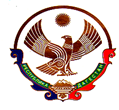 МУНИЦИПАЛЬНОЕ КАЗЕННОЕ ОБЩЕОБРАЗОВАТЕЛЬНОЕ УЧРЕЖДЕНИЕ«БАРЧХОЙОТАРСКАЯ СРЕДНЯЯ ОБЩЕОБРАЗОВАТЕЛЬНАЯ ШКОЛА»с. Барчхойотар  НОВОЛАКСКОГО РАЙОНАРЕСПУБЛИКИ ДАГЕСТАН368047        с. Барчхойотар                                                                               тел.89285002021ПРИКАЗ«1» июня .                                                                                                       № 323/1-пВ целях летней организации детей, в рамках оздоровительной кампании 2020 года и в соответствии с письмом Управления образования МО «Новолакский район» от 1.06.2020 г. № 224-ОДПРИКАЗЫВАЮ:Открыть онлайн-смену школьного лагеря с дневным пребыванием на период  с 1.06.2020 г. по 30.08.2020 г.В лагере будут находиться учащиеся 1-8 классов. Дети принимаются в лагерь по заявлению родителей.Назначить начальником лагеря Ахмедову С.С.Возложить ответственность за жизнь, здоровье и благополучие учащихся на родителей. Назначить ответственным за проведение онлайн-мероприятий с использованием цифровой платформы Zoom  Ахмедову С.С. начальника лагеря. Назначить воспитателями в лагерь:Ахмедовой С.С. вывесить объявления об открытии онлайн-смены школьного лагеря и плане его работы в срок до 05.06.2020 г.Утвердить список воспитанников онлайн смены школьного лагеря (приложение №1).Контроль за исполнением приказа возложить на Девлетгерееву Л.Б. заместителя директора по учебно-воспитательной работе.Директор                                                                      М.Ю. ДжамалдиноваОГРН 1050534001858                      ИНН/КПП 0524005119 / 052401001Об организации онлайн-смены школьного лагеря с дневным пребываниемКлассных руководителей с 1-8 классы.